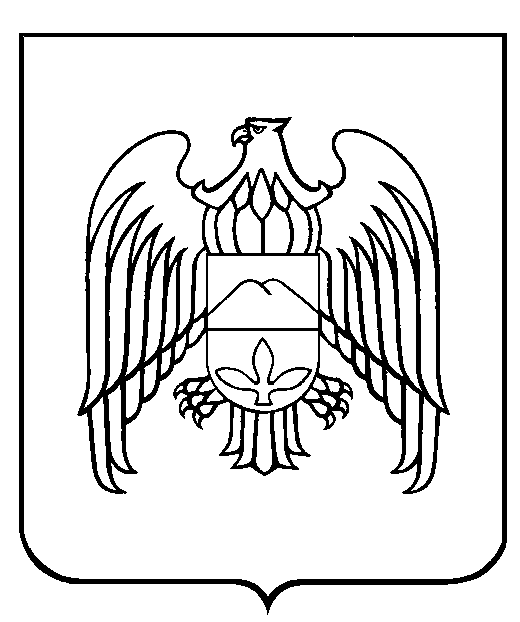 МЕСТНАЯ АДМИНИСТРАЦИЯ СЕЛЬСКОГО ПОСЕЛЕНИЯ КАРАГАЧПРОХЛАДНЕНСКОГО МУНИЦИПАЛЬНОГО РАЙОНАКАБАРДИНО-БАЛКАРСКОЙ РЕСПУБЛИКИКЪЭБЭРДЕЙ - БАЛЪКЪЭР РЕСПУБЛИКЭМ ЩЫЩ ПРОХЛАДНЭ МУНИЦИПАЛЬНЭ  РАЙОНЫМ ХЫХЬЭ КЪЭРЭГЪЭШ КЪУАЖЭМ И ЩIЫПIЭ АДМИНИСТРАЦЭКЪАБАРТЫ-МАЛКЪАР РЕСПУБЛИКАНЫ ПРОХЛАДНЫЙ МУНИЦИПАЛЬНЫЙ  РАЙОНУНУ КАРАГАЧ ЭЛИНЫ АДМИНИСТРАЦИЯСЫНЫ361022, КБР, Прохладненский район, с. Карагач, ул. Абубекирова, 102          Телефоны:   (86631)  5123931 октября 2022 г. 		       	                                           ПОСТАНОВЛЕНИЕ № 130/1               ПОСТАНОВЛЕНЭ№130/1               БЕГИМ № 130/1О внесении изменений в Правила определения нормативных затратна обеспечение функций муниципальных органов сельского поселения Карагач Прохладненского муниципального района КБР, включая подведомственные казенные учреждения сельского поселения КарагачПрохладненского муниципального района КБР         В соответствии  с Федеральным законом от 06 октября 2003 г. № 131-ФЗ «Об общих принципах организации местного самоуправления в Российской Федерации», статьей 19 Федерального закона от 05 апреля 2013 г. № 44-ФЗ «О контрактной системе в сфере закупок товаров, работ, услуг для обеспечения государственных и муниципальных нужд», постановлением Правительства РФ от 13 октября 2014 г. № 1047 «Об Общих правилах определения нормативных затрат на обеспечение функций государственных органов, органов управления государственными внебюджетными фондами и муниципальных органов, включая соответственно  территориальные органы и подведомственные казенные учреждения», Уставом сельского поселения Карагач Прохладненского муниципального района КБР, в целях уточнения нормативных затрат на обеспечение функций муниципальных органов сельского поселения Карагач Прохладненского муниципального района КБР, включая подведомственные муниципальные казенные учреждения сельского поселения Карагач Прохладненского муниципального района КБР, местная администрация сельского поселения Карагач Прохладненского муниципального района КБР, п о с т а н о в л я е т: 1.Внести в Правила определения нормативных затрат на обеспечение функций муниципальных органов сельского поселения Карагач Прохладненского муниципального района КБР, включая подведомственные казенные учреждения сельского поселения Карагач Прохладненского муниципального района КБР (далее – Правила), утвержденные постановлением местной администрации сельского поселения Карагач Прохладненского муниципального района КБР от 30.11.2018 №140/1 следующие изменения:Таблицу «Нормативные затраты на приобретение мебели и отдельных материально-технических средств» дополнить пунктами 70, 71, 72, 73, 74, 75 следующего содержания1.2. Таблицу «Нормативные затраты на приобретение хозяйственных принадлежностей на одного сотрудника» дополнить пунктами 32,33,34,35 и 36 следующего содержания:1.3. Таблицу «Нормативные затраты на обслуживание служебных автомобилей» изложить в следующей редакции.1.4.Раздел «Нормативные затраты на услуги по охране имущества, противопожарные мероприятия» дополнить таблицей следующего содержания:1.5. Дополнить Приложение №2 к правилам определения нормативных затрат для обеспечения нужд муниципальных органов сельского поселения Карагач, включая подведомственные учреждения сельского поселения Карагач Прохладненского муниципального района КБР Разделом со следующим наименованием и содержанием: Нормативные затраты на приобретение музыкального оборудования и других технических устройств.2. Контроль за исполнением настоящего постановления возложить на специалиста местной администраации с. п. Карагач Прохладненского муниципального района КБР, Хамдохову Л.П.3. Настоящее постановление вступает в силу с момента его подписания.Глава сельского поселения Карагач                                                             А.З.Заптиев70Рециркулятор бактерицидныйшт.согласно потребности на учреждение4не более 15 000,00и более при необходимости71Газонокосилка бензиновая Champion LM5346E (2шт)шт.согласно потребности на учреждение2не более 60 000,00и более при необходимости72Наружная вывеска из композита в алюминевом профиле 165/75шт.согласно потребности на учреждение115 300,00и более при необходимости73Доводчик 410(от 15до 60кг) коричневый ISPARUSшт.согласно потребности на учреждение4не более 1500,00и более при необходимости74Баннер 150х150см, с люверсами каждые 30смшт.согласно потребности на учреждение17 740,00и более при необходимости75Баннер 600х300см, с люверсами по всему периметрушт.согласно потребности на учреждение17 000,00и более при необходимости№ п/пНаименованиеЕдиница измеренияКоличество, периодичностьЦена за ед., руб.Примечание32.корзина для бумагшт.1, 1 раз в 5 летне более 250по требованию на одного сотрудника33.совок для мусорашт.2, 1 раз в годне более 150по требованию34совок для мусора + щеткашт.2, 1 раз в годне более 800 руб.по требованию35известь негашеннаякг.2000, 1 раз в годне более 30 руб. за кг.по требованию36триммер бензиновыйшт.5, 1 раз в годне более 7000по требованию№ п/пНаименованиеНормаСумма, рублей1.Норматив пробега автомобиля, в том числе:- служебный автомобиль главы местной администрации с.п. Карагач Прохладненского муниципального района;3800 километров в месяцСумма расходов по приобретению ГСМ в месяц рассчитывается на основании норм расхода ГСМ на 100 км пробега автомобиля, установленных распоряжением Минтранса России от 14.03.2008 № АМ-23-р, установленного лимита километра пробега автомобиля и рыночной цены 1 литра ГСМ2.Обслуживание автомобиля, в том числе: закупка запасных частей, расходных материалов, ОСАГО, ремонт, услуги по обслуживанию, технический осмотр, мойка и т.д. (за исключением предрейсовых и послерейсовых медицинских осмотров водителей транспортных средств):- служебный автомобиль главы местной администрации с. п Карагач Прохладненского муниципального района;на автомобиль в годдо 100000,0 рублей включительно2.1.Предрейсовый и послерейсовый медицинские осмотры водителей транспортных средствна один автомобиль в годне более 30000,00 рублей, в соответствии с расчетным значением (пункт 45 приложения № 1 к настоящим Правилам)№ п/пНаименованиеЕд. изм.Количество, периодичностьЦена за ед., руб.ствол пожарный РС-70Ашт.7не более 700 руб.Рукав пож.напорный РПК (В)-Н/В-ДУ-65шт.7не более 4000,00 руб.Гидрант пожарный подземный ГПП-1,25шт.19 500,00Шкаф пожарный ШПК-310 НОК ЕВРОшт.9не более 2500,00Ящик для песка 0,2м3шт.12 596,00Люк Рисла круглый Н60 1,5тшт.1990,00№ п/пНаименованиеЕд. изм.Количество, периодичностьЦена за ед., руб.Диапазон 1210 кабель микрофонный 10м.папа-{LRмамашт.4не более 1800,00 руб.involight EASV Control-LMX-512. 12 приборов/16 каналов, MIDI -вход.1 2 световых приборов до 16 каналов управления каждый. 8 DMX-фейдеров. 184 программируемых сцен (23 банка ч 8сцен). 6 программируемых Чейзов до 184 сцен в каждой...шт.19 479,51Диапазон 1205 кабель микрофонный 5м.XLR папа-XLR мамашт.1988,91Tempo SPS180-стойка тренога под колонку, высота 1170-1860мм, диаметр штанги 35мм,до 50кг.шт.2не более 2500,00 руб.Шнур CHOSEAL EB3001Е1В8 Jм ст-2Т (1,8м)шт.1489,46INVOTONE DB1604/50M мультикор, 16 входов-4 выхода, 50 метровшт.144 940,39IBig Dipper LPC008S Светодиодный прожектор смены цвета (колорчэнджер) RGB 54х1,5шт.8не более 3000,00 руб.Alctron C9008 Ветрозащита микрофона, черная, штшт.4не более 100.00 руб.PROEL APM25 держатель для радиомикрофона из жесткой резины с переходником, штшт.2не более 700,00 руб.Диапазон 1201 кабель микрофонный 1м. XLR папа-XLR мама, штшт.2не более 500,00 руб.Enbao MD-302HH ручной радиомикрофон UHF, изменяемая частота, 2 микрофона на базешт.112 686,00Behringer B215D 2-полосная активная акустическая система 15"+1,35"титан, 450Вт+1шт.130 965,81RCF ART 715-A MK4 Активная двухполосная АС 700 Вт, усилители: 500+ 200 Вт, 50 Гц.шт.199 190,48Кабель питания Cablexpert черный [CEE 7/7 - IEC 320 C13, 1 мм?, 3 м], штшт.10не более 500,00 руб.Диапазон 1220 кабель микрофонный 20м. XLR папа-XLR мама, штшт.11 798,02PROEL APM25 держатель для радиомикрофона из жесткой резины с переходникомшт.1479,47Диапазон 1202 кабель микрофонный 2м. XLR папа-XLR мамашт.6не более 700,00 руб.FORCE MK-6B - держатель микрофонный паук для микрофонов диаметром 45-52 ммшт.1849,12RCF ART 715-A MK4 Активная двухполосная АС 700 Вт, усилители: 500+ 200 Вт, 50 Гц - 20 кГц, 130 дБ, динамики: 15" + 1", рупор 90° х 60°, вход: комбо XLR/Jack, выход XLR, защита от перегрузки, перегрева, К.З.,/шт.199 190,48Behringer B215D 2-полосная активная акустическая система 15"+1,35"титан, 450Вт+1/шт.130 965,81AKG K92 наушники закрытые, 16-22000Гц, 32Ом, кабель 3м. Профессиональные 40 мм дшт.18 100,00OnStage MS7201B - микрофонная стойка, прямая, круглое основание, регулируемая вышт.14 300,00Alctron PF66 Экран для звукозаписи.шт.14 650,00АТЕХ АП18 Акустический поролон, модель 20 (1940х960х30) Высота пирамидки: 20мм.шт.2не более 1800,00 руб.Аудиоинтерфейс AUDIENT ID14 MKII внешний USB 3.0 аудиоинтерфейс с низкой задержкойшт.119 650,00Микрофон SOYUZ 1973шт.139 990,00Светомузыка NOIR-audio Disco, штшт.114 200,00Прожектор светодиодный 200W/6500K/IP65шт.2не более 2000,00 руб.